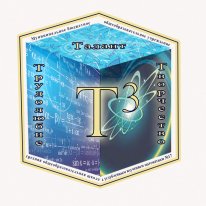 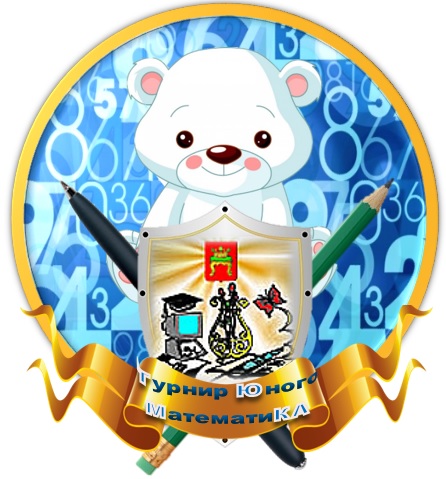 П О Л О Ж Е Н И Ео математической олимпиаде «ТЮМка» для учащихся 2 – 3 классов                    в 2017-2018 учебном годуОлимпиада «ТЮМка» (Турнир юных математиков) является формой выявления талантливых и высокомотивированных учащихся г. Твери и Тверской области.Олимпиада «ТЮМка» проводится Муниципальным бюджетным общеобразовательным  учреждением средняя общеобразовательная школа с углубленным изучением математики № 17 г. Твери (далее МБОУ СОШ № 17) совместно с Центром инновационного развития «Триада», созданного на базе МБОУ СОШ № 17.            Общие положения 1.1.  Настоящее Положение об организации и проведении олимпиады школьников по математике «ТЮМка» (далее-Олимпиада) определяет цели и задачи Олимпиады, порядок её организации, проведения и финансирования, порядок участия в Олимпиаде, определения победителей и призёров.1.2. Олимпиада проводится по направлению:Математика (логика, арифметика, комбинаторика, геометрия).Основные цели и задачи олимпиады:   Основными целями и задачами Олимпиады являются:выявление математически одаренных и высокомотивированных учащихся;создание благоприятных условий для развития интеллектуальных и творческих способностей учащихся;повышение интереса младших школьников к занятиям математикой;создание  для  учащихся  возможности  увидеть  перспективы  получения  достойного образования.Участники олимпиады3.1. Участниками Олимпиады являются учащиеся 2-3 классов г. Твери и  Тверской области, обучающиеся по любому учебно-методическому комплекту, входящему в Федеральный перечень учебников для начальной школы и соответствующему ФГОС НОО.3.2. Количество участников от одного образовательного учреждения ограничено 3 участниками от образовательного учреждения.Руководство и методическое обеспечение4.1. Общее руководство олимпиадой осуществляет Методическое объединение (далее МО) учителей начальных классов МБОУ СОШ № 17 совместно с Центром инновационного развития «Триада».К функциям МО относятся: разработка программы проведения Олимпиады, определение сроков её проведения, формирование списков участников, организация награждения победителей, предложения для утверждения составов  Методической комиссии и предметного жюри.4.2. Научное руководство Олимпиадой осуществляет Методическая комиссия, состоящая из учителей МО начальных классов МБОУ СОШ № 17 и руководителей подразделений Центра инновационного развития «Триада».К функциям Методической комиссии относятся: разработка и отбор заданий, составление вариативной части Олимпиады, определение времени, отведённого на выполнение заданий, проверка выполнения заданий.4.3. Предметное жюри:организует работу учащихся при выполнении заданий Олимпиады;проводит  проверку  письменных  работ  участников  Олимпиады,   оценивает  результаты; определяет победителей и распределяет призовые места;решает спорные вопросы Порядок организации и проведения олимпиады5.1. Олимпиада проводится в соответствии с данным положением об организации и проведении олимпиады школьников по математике  «ТЮМка».5.2 . Форма участия в олимпиаде очная. 5.3. Олимпиада проводится 10 февраля 2018 года в 10.00 на базе начальной школы МБОУ СОШ № 17 (г. Тверь, ул. Красина, 40). Регистрация участников начинается не ранее 09.30 и заканчивается в 10.00. Время выполнения заданий олимпиады – 60 минут.5.4. Образовательные организации, принимающие участие в Олимпиаде, до 7 февраля 2018 года предоставляют заявки в электронном виде по  форме (Приложение № 1) на адрес МБОУ СОШ № 175.5. Информация об олимпиаде, сроках проведения, порядке участия в ней,  победителях и призерах является открытой и публикуется на сайте школы http:http://www.school.tver.ru/school/17.5.6. Результаты олимпиады размещаются на сайте школы  http://www.school.tver.ru/school/17 не позднее 26 февраля  2018 года.Порядок участия в олимпиаде6.1. К участию в олимпиаде допускаются:Учащиеся 2-3 классов, подавшие заявку о регистрации на олимпиаду по форме (Приложение № 1) по адресу  school17_tver@mail.ru  с 1 февраля  по 7 февраля 2018 года и имеющие подтверждение ознакомления родителей (законных представителей)  учащихся с Положением о проведении Олимпиады и согласия на обработку персональных данных своего ребёнка (подопечного) в целях его участия в данной Олимпиаде (Приложение № 2) в электронном виде.  6.2. В случае неявки  на олимпиаду дополнительная возможность участия не предусматривается.Критерии оценивания работ7.1. Оценка олимпиадных работ осуществляется в соответствии с критериями оценивания, утвержденными методическим советом олимпиады.По результатам проверки решения каждой задачи выставляется оценка от 0 до  7 баллов.Краткое описание принципов выставления баллов следующее:7.2. Оценкой всей работы является сумма баллов за решения всех задач соответствующих классу, в котором учится участник. 7.3.Апелляция по итогам проверки, а также демонстрация работ и разбор решений не предусмотрены.7.4. Результат участника может быть аннулирован, если методическим советом будет установлено, что его работа имеет признаки несамостоятельного выполнения. Апелляция на такое решение методического совета не принимаетсяВремя хранения материалов олимпиады8.1. После завершения олимпиады в организационный комитет сдаются следующие документы и материалы:тексты заданий Олимпиады;протокол проведения Олимпиады;работы участников Олимпиады (выполненные задания).8.2. Организационный комитет обеспечивает хранение протоколов Олимпиады в архиве МБОУ СШ № 17 в течение одного месяца.8.3. Хранение черновиков Олимпиады не предполагается.Подведение итогов и награждение победителей9.1. Победителями считаются участники, занявшие 1 место в олимпиаде.9.2. Призерами считаются участники, занявшие 2 и 3 места в олимпиаде.9.3.  Информация  о результатах  олимпиады размещается на сайте http://www.school.tver.ru/school/17 не позднее 15 дней после проведения олимпиады.9.4.Победители и призеры  олимпиады награждаются  Дипломами.9.5.В процессе проверки работ члены жюри могут самостоятельно выдвигать и присваивать различные номинации.9.6.Учащиеся, принимавшие участие и не занявшие призовые места, получают  Сертификат участника с указанием баллов.Приложение № 1Заявкана участие в олимпиадепо математике  «ТЮМка»Название учреждения ________________________________Почтовый адрес: ____________________________________Телефон: _________________________________Е-mail: ____________________________________________Подтверждаем, что участники олимпиады школьников  по математике «ТЮМка»  и их родители (законные представители) ознакомлены с Положением о проведении олимпиады школьников по математике «ТЮМка» и их родители (законные представители) дают свое согласие на внесение личных данных учащихся в базу  олимпиады школьников по математике «ТЮМка».Подтверждения об ознакомлении и согласия родителей (законных представителей) находятся в образовательном учреждении.«____» _________ 2018года                    ____________             /__________________/                                                                                             Подпись                            Расшифровка подписиПримечание: заявка формируется в формате  Word и отправляется в электронном виде на адрес МБОУ СОШ №17  Приложение №2Подтверждение ознакомления родителя (законного представителя)  обучающегося Положением о проведении ________________________________________________________________________(наименование конкурса, турнира, олимпиады и т.д.)(далее – конкурсное мероприятие) и  согласие на обработку персональных данных своего ребенка (подопечного) в целях его участия в конкурсном мероприятии в 2017-2018 учебном году.   Я, _____________________________________________________________________________________, (ФИО родителя или законного представителя полностью)проживающий(ая) по адресу: __________________________________________________________________________________,являюсь родителем (законным представителем) ___________________________________________________________________________________ (ФИО участника конкурсного мероприятия  полностью)подтверждаю ознакомление  с Положением о  проведении конкурсного мероприятия и даю свое согласие организаторам конкурсного мероприятия (Управление образования администрации г. Твери, МКУ «ЦРО г. Твери») на обработку в муниципальном казенном учреждении «Центр развития образования города Твери» (МКУ «ЦРО г. Твери») персональных данных своего ребенка (подопечного), относящихся исключительно к перечисленным категориям персональных данных: фамилия, имя, отчество; пол; дата рождения; гражданство; класс; информация о месте учебы.Я даю согласие на использование персональных данных своего ребенка (подопечного) исключительно в целях формирования базы данных конкурсного мероприятия, а также  даю согласие на хранение данных на электронных и бумажных  носителях.Настоящее согласие предоставляется мной на осуществление действий в отношении персональных данных моего ребенка (подопечного), которые необходимы для достижения указанных выше целей, включая (без ограничения) сбор, систематизацию, накопление, хранение, уточнение (обновление, изменение), использование, передачу третьим лицам для осуществления действий по обмену информацией, обезличивание, блокирование персональных данных, публикацию персональных данных моего ребенка (подопечного), а также его конкурсной работы  с возможностью редакторской обработки и использования в некоммерческих целях: размещение конкурсных материалов для освещения конкурсного мероприятия, демонстрации конкурсных работ, организации выставок, в том числе в информационно-коммуникационной сети «Интернет», буклетах и периодических изданиях, а также осуществление любых иных действий, предусмотренных действующим законодательством Российской Федерации.Я проинформирован, что управление образования администрации г.Твери и муниципальное казенное учреждение «Центр развития образования города Твери»  гарантируют обработку персональных данных моего ребенка (подопечного) в соответствии с действующим законодательством Российской Федерации как неавтоматизированным, так и автоматизированным способами.Данное согласие действует с даты его подписания до достижения целей обработки персональных данных или в течение срока хранения информации.Данное согласие может быть отозвано в любой момент по моему  письменному заявлению. Я подтверждаю, что, давая такое согласие, я действую по собственной воле и в интересах своего ребенка (подопечного).                                                                                                                                                                                                                                                                                                                                                         «____» _________ 2018 года                                  ____________             /__________________/                                                                                             Подпись                     Расшифровка подписиВерное решение задачи7 балловВерное решение задачи, имеются незначительные недочёты6 баллов  В целом верное решение, но с существенными недочётами5 баллов  Решение, доведённое примерно до середины (половины). В младших классах такая оценка может соответствовать ситуации, когда у участника имеется, по сути, верное решение, которое он не смог математически грамотно оформить3-4 баллаНачало (незначительная логическая часть) верного решения2 балла  Очень незначительное продвижение в решении задачи, решение в целом неверное1 баллАбсолютно неверное решение задачи. Только ответ, без решения (за исключением графических задач для младших классов)0 баллов№ п/пФамилия, имя участникаклассФИО учителя (полностью)